Tick (√) the animals that appear in the story.frog horse cow birdcat dogsheepMatch the pictures 1-6 to the words a-f.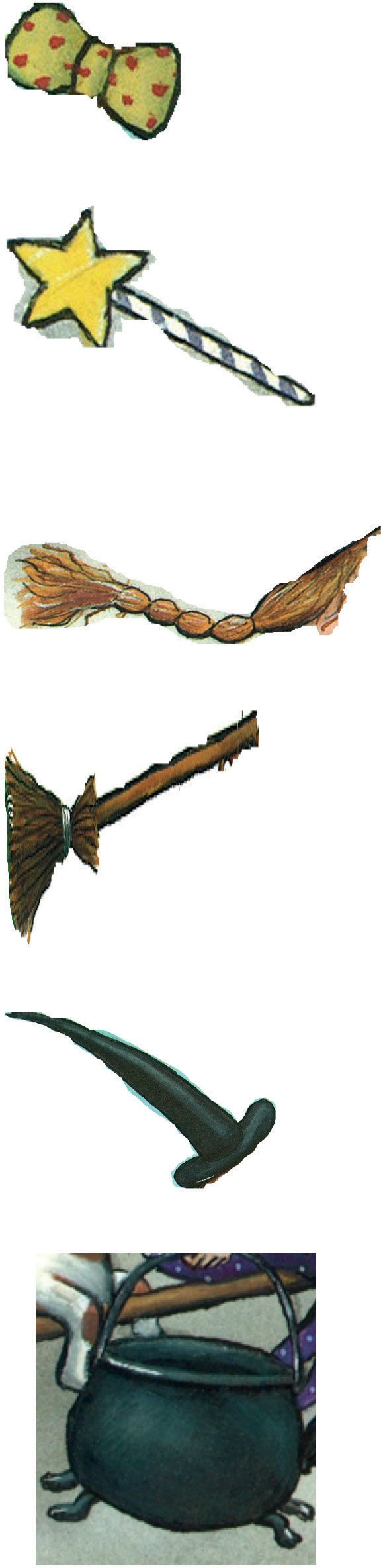 Look at the picture from the story. Complete the sentences with the correct preposition (on x3, in x2, under x1).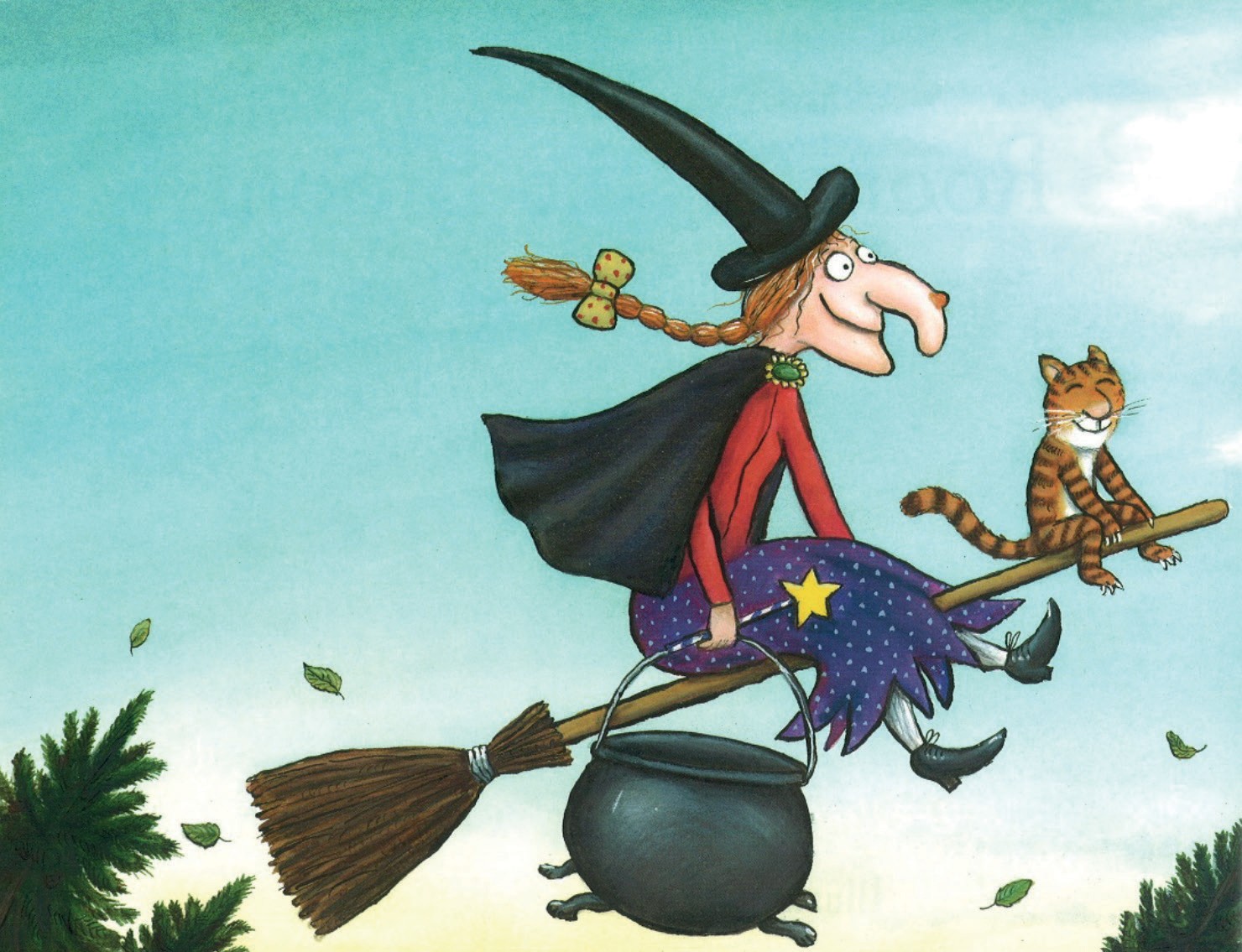 The magic wand is 	the witch’s hand.The hat is 	the witch’s head.The plait is 	the witch’s head.The broom is 	the witch.The bow is 	the witch’s plait.The cauldron is 	the witch’s hand.Draw a picture of the witch on the broom and colour it with your favourite colours. Complete the sentences with a colour to describe your witch.My witch has got a 	plait.My witch has got a 	hat.My witch has got a 	bow.My witch has got a 	magic wand.My witch has got a 	broom.My witch has got a 	cauldron.5a. Draw your favourite character in the story.5b. Complete the sentence with your favourite animal from the story and use a word from the box to describe it.My favourite animal in the story is the 	because it is 	.